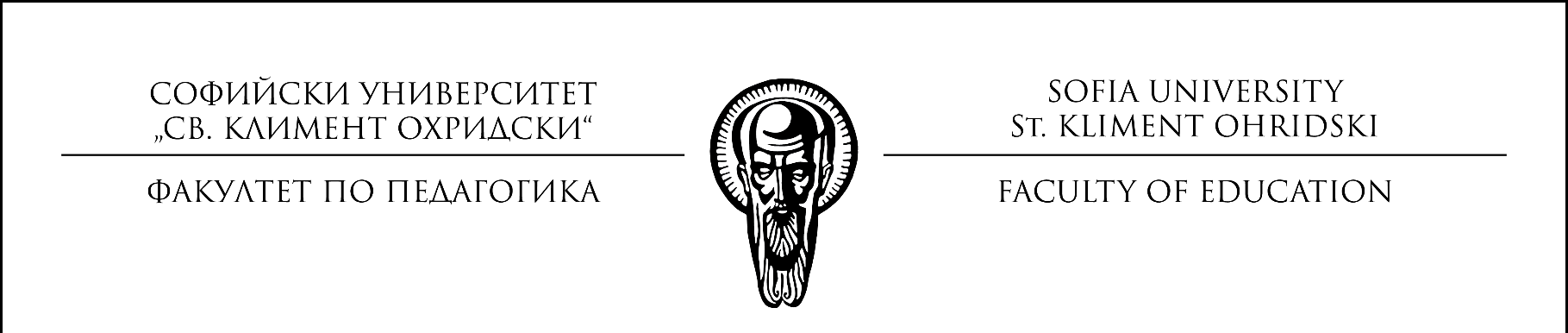 ГОСТ-ЛЕКТОР ПО ПРОГРАМА ЕРАЗЪМ+ПРОФ. БОРЯНА МИКОВИЧ  Университет в Сараево, Босна и Херцеговина 22-26 април, 2024 г.ОТКРИТИ ЛЕКЦИИ – ПРОГРАМА23.04.2024,  вторник11.00 – 14.00 – ауд. 401, II блок Курс: Организация и управление на социалната работа, спец. Социални дейности, 2 курсТема на лекцията: Benefits for Families with Children in Social Legislation in Bosnia and Herzegovina24.04.2024,  сряда11.00 – 13.00 – ауд. 45, РекторатКурс: Комуникативни и поведенчески стратегии, спец. Социални дейности, 3 курсТема на лекцията: The Role of Pre-school Education in the Provision of Equal Opportunities25.04.2024,  четвъртък12.00 – 14.00 – ауд. 240, Ректорат Курс: Диагностика и оценяване в социалната работа, спец. Социални дейности, 2 курсТема на лекцията: The Right to Legal Capacity for Persons with Disabilities with Special Emphasis on the Legislation of Bosnia and Herzegovina